РЕСПУБЛИКА КОМИЗАКОНОБ УПОЛНОМОЧЕННОМ ПО ПРАВАМ ЧЕЛОВЕКА В РЕСПУБЛИКЕ КОМИПринятГосударственным Советом Республики Коми22 октября 2015 годаПреамбула исключена. - Закон РК от 02.03.2021 N 8-РЗ.Статья 1(в ред. Закона РК от 02.03.2021 N 8-РЗ)1. Настоящим Законом в соответствии с Федеральным законом "Об уполномоченных по правам человека в субъектах Российской Федерации" (далее - Федеральный закон) в целях обеспечения дополнительных конституционных гарантий прав и свобод человека и гражданина на территории Республики Коми учреждается государственная должность Республики Коми - Уполномоченный по правам человека в Республике Коми (далее - Уполномоченный).(в ред. Закона РК от 27.04.2022 N 30-РЗ)2. Деятельность Уполномоченного дополняет существующие средства защиты прав и свобод человека и гражданина, не отменяет и не влечет пересмотра компетенции государственных органов, обеспечивающих защиту и восстановление нарушенных прав и свобод.3. Средствами, указанными в Федеральном законе, настоящем Законе, Уполномоченный способствует восстановлению нарушенных прав и свобод человека и гражданина, совершенствованию законодательства Республики Коми, муниципальных нормативных правовых актов в части защиты прав и свобод человека и гражданина, правовому просвещению в области соблюдения прав и свобод человека и гражданина, форм и методов их защиты, а также развитию международного сотрудничества в области прав человека.4. Местом постоянного нахождения Уполномоченного является город Сыктывкар.Статья 2(в ред. Закона РК от 02.03.2021 N 8-РЗ)1. Правовую основу деятельности Уполномоченного составляют Конституция Российской Федерации, общепризнанные принципы и нормы международного права, международные договоры Российской Федерации, федеральные конституционные законы, Федеральный закон, другие федеральные законы и иные нормативные правовые акты Российской Федерации, Конституция Республики Коми, настоящий Закон, иные законы Республики Коми и иные нормативные правовые акты Республики Коми.2. Деятельность Уполномоченного основывается на принципах справедливости, гуманности, законности, гласности, беспристрастности.3. Уполномоченный при осуществлении своих полномочий независим от каких-либо государственных органов и должностных лиц, а также неподотчетен им.Статья 3(в ред. Закона РК от 02.03.2021 N 8-РЗ)1. На должность Уполномоченного может быть назначен гражданин Российской Федерации, достигший возраста 30 лет, постоянно проживающий в Российской Федерации, обладающий безупречной репутацией, имеющий высшее образование, а также познания в области прав и свобод человека и гражданина, опыт их защиты.(в ред. Закона РК от 29.06.2021 N 37-РЗ)2. Кандидат на должность Уполномоченного не может иметь гражданство (подданство) иностранного государства либо вид на жительство или иной документ, подтверждающий право на постоянное проживание гражданина Российской Федерации на территории иностранного государства.(в ред. Закона РК от 29.06.2021 N 37-РЗ)Статья 4Уполномоченный назначается на должность и освобождается от должности Государственным Советом Республики Коми.Статья 51. Предложения о кандидатурах на должность Уполномоченного (далее - предложения) вносятся в Государственный Совет Республики Коми Общественной палатой Республики Коми не ранее чем через 15 дней, но не позднее чем через 30 дней со дня опубликования в средствах массовой информации применительно к установленному законодательством Республики Коми порядку опубликования и вступления в силу законов Республики Коми и иных правовых актов, принимаемых в Республике Коми, а также к порядку опубликования материалов, подлежащих официальному опубликованию, объявления о приеме рекомендаций о кандидатуре на должность Уполномоченного (далее - объявление).2. Депутаты Государственного Совета Республики Коми, а также общественные объединения, осуществляющие деятельность на территории Республики Коми, вправе направить в Общественную палату Республики Коми рекомендации о кандидатуре на должность Уполномоченного (далее - рекомендации) в течение 15 дней со дня опубликования объявления с приложением следующих документов:1) письменное заявление кандидата на должность Уполномоченного (далее - кандидат) о согласии внесения его кандидатуры в Государственной Совет Республики Коми для назначения на должность Уполномоченного, в котором указываются: фамилия, имя, отчество, дата и место рождения; информация о месте жительства, контактных номерах телефонов; сведения об образовании, опыте работы, в том числе в области защиты прав человека, иной общественной деятельности; данные о наличии судимости, в том числе снятой или погашенной; основное место работы или службы и занимаемая должность, а в случае отсутствия основного места работы или службы - основной род занятий, специальность;2) копия паспорта гражданина Российской Федерации или иного документа, удостоверяющего личность кандидата;3) копия трудовой книжки и (или) сведения о трудовой деятельности, оформленные в установленном законодательством порядке, копии иных документов о трудовой и (или) общественной деятельности кандидата, подтверждающих опыт и навыки деятельности в области защиты прав и свобод человека и гражданина;(в ред. Закона РК от 02.03.2021 N 8-РЗ)4) письменное заявление кандидата с обязательством в случае его назначения прекратить деятельность, несовместимую со статусом Уполномоченного;5) автобиография кандидата с указанием в том числе: наличия или отсутствия гражданства иностранного государства, вида на жительство либо иного документа, подтверждающего право на постоянное проживание на территории иностранного государства; членства в политической партии или ином общественном объединении, преследующем политические цели; осуществления преподавательской, научной и иной творческой деятельности, которая финансируется исключительно за счет средств иностранных государств, международных и иностранных организаций, иностранных граждан и лиц без гражданства, если иное не предусмотрено международным договором Российской Федерации или законодательством Российской Федерации;6) копия документа о высшем образовании кандидата, а по желанию кандидата - также о дополнительном профессиональном образовании, присвоении ученой степени, ученого звания;7) сведения о доходах, об имуществе и обязательствах имущественного характера кандидата, а также сведения о доходах, об имуществе и обязательствах имущественного характера супруги (супруга) и несовершеннолетних детей кандидата по форме справки, утверждаемой Президентом Российской Федерации;8) согласие кандидата на обработку его персональных данных;9) справка об отсутствии заболеваний, препятствующих замещению государственной должности Республики Коми;10) при выдвижении кандидата общественным объединением, осуществляющим деятельность на территории Республики Коми:а) решение полномочного органа общественного объединения, принятое в порядке, предусмотренном уставом общественного объединения, о выдвижении кандидата;б) копии документа о регистрации общественного объединения и его устава, заверенные в установленном порядке.(часть 2 в ред. Закона РК от 20.06.2016 N 61-РЗ)3. Объявление публикуется Государственным Советом Республики Коми не позднее чем за 90 дней до истечения срока полномочий Уполномоченного.В случае досрочного прекращения полномочий Уполномоченного объявление публикуется не позднее 10 дней со дня принятия Государственным Советом Республики Коми решения о досрочном прекращении полномочий Уполномоченного.4. Общественная палата Республики Коми по результатам рассмотрения поступивших рекомендаций осуществляет отбор не более трех кандидатур, предложения по которым направляет в Государственный Совет Республики Коми с приложением решения Общественной палаты Республики Коми об отборе кандидатур и документов, указанных в части 2 настоящей статьи.(в ред. Закона РК от 20.06.2016 N 61-РЗ)5. Государственный Совет Республики Коми рассматривает предложения в порядке, установленном Регламентом Государственного Совета Республики Коми.6. До рассмотрения кандидатур на должность Уполномоченного Государственный Совет Республики Коми согласовывает их с Уполномоченным по правам человека в Российской Федерации.(часть 6 в ред. Закона РК от 02.03.2021 N 8-РЗ)7. В случаях отклонения Президиумом Государственного Совета Республики Коми в соответствии с Регламентом Государственного Совета Республики Коми предложений, несогласования Уполномоченным по правам человека в Российской Федерации кандидатуры на должность Уполномоченного, а также отклонения указанной кандидатуры Государственным Советом Республики Коми предложения о новых кандидатурах на должность Уполномоченного вносятся в порядке, предусмотренном настоящей статьей, при этом сроки, указанные в частях 1 - 3 настоящей статьи, сокращаются вдвое.(в ред. Закона РК от 20.06.2016 N 61-РЗ)8. Назначенным на должность Уполномоченного считается кандидат, за которого проголосовало большинство от установленного числа депутатов Государственного Совета Республики Коми.(часть 8 введена Законом РК от 02.03.2021 N 8-РЗ; в ред. Закона РК от 07.11.2022 N 92-РЗ)8. Исключена. - Закон РК от 20.06.2016 N 61-РЗ.Статья 61. При вступлении в должность Уполномоченный приносит присягу следующего содержания: "Клянусь защищать права и свободы человека и гражданина, добросовестно исполнять свои обязанности, руководствуясь Конституцией Российской Федерации, законодательством Российской Федерации, Конституцией Республики Коми, законодательством Республики Коми, справедливостью и голосом совести".2. Уполномоченный считается вступившим в должность с момента принесения присяги.3. Присяга приносится на заседании Государственного Совета Республики Коми на государственных языках Республики Коми непосредственно после принятия решения о назначении Уполномоченного на должность.(в ред. Закона РК от 02.03.2021 N 8-РЗ)Статья 7(в ред. Закона РК от 02.03.2021 N 8-РЗ)1. Уполномоченный назначается на должность сроком на 5 лет. Срок полномочий Уполномоченного исчисляется со дня его вступления в должность.В течение срока исполнения Уполномоченным своих полномочий обязательно его постоянное проживание на территории Республики Коми.2. Истечение срока полномочий Государственного Совета Республики Коми или его роспуск не влечет прекращения полномочий Уполномоченного.3. Одно и то же лицо может занимать должность Уполномоченного не более двух сроков подряд.4. Уполномоченный не вправе:1) иметь гражданство (подданство) иностранного государства либо вид на жительство или иной документ, подтверждающий право на постоянное проживание гражданина Российской Федерации на территории иностранного государства;(в ред. Закона РК от 29.06.2021 N 37-РЗ)2) одновременно быть сенатором Российской Федерации, депутатом Государственной Думы Федерального Собрания Российской Федерации или депутатом законодательного (представительного) органа государственной власти субъекта Российской Федерации, замещать иные государственные должности Российской Федерации, иные государственные должности субъекта Российской Федерации, муниципальные должности, а также находиться на государственной или муниципальной службе;3) заниматься предпринимательской деятельностью лично или через доверенных лиц, участвовать в управлении коммерческой организацией или в управлении некоммерческой организацией, за исключением случаев, предусмотренных Федеральным законом "О противодействии коррупции" и другими федеральными законами;4) заниматься другой оплачиваемой или неоплачиваемой деятельностью, кроме преподавательской, научной и иной творческой деятельности. При этом преподавательская, научная и иная творческая деятельность не может финансироваться исключительно за счет средств иностранных государств, международных и иностранных организаций, иностранных граждан и лиц без гражданства, если иное не предусмотрено международным договором Российской Федерации или законодательством Российской Федерации;5) быть членом политической партии или иного общественного объединения, преследующего политические цели.5. На Уполномоченного распространяются иные ограничения, а также обязанности, установленные в отношении лиц, замещающих государственные должности субъектов Российской Федерации, Федеральным законом "О противодействии коррупции".6. Уполномоченный обязан прекратить деятельность, несовместимую с его статусом, а также приостановить членство в политической партии на период осуществления своих полномочий не позднее 14 дней со дня вступления в должность.7. Если в течение срока, указанного в части 6 настоящей статьи, Уполномоченный не выполнит установленные требования, его полномочия прекращаются, и Государственный Совет Республики Коми назначает нового Уполномоченного в порядке, установленном статьей 5 настоящего Закона.8. Уполномоченный при наличии оснований и в порядке, которые установлены настоящей частью, Законом Республики Коми "О противодействии коррупции в Республике Коми", обязан сообщать Председателю Государственного Совета Республики Коми о возникновении личной заинтересованности при осуществлении своих полномочий, которая приводит или может привести к конфликту интересов, а также принимать меры по предотвращению или урегулированию такого конфликта в соответствии с требованиями Федерального закона "О противодействии коррупции".Основанием для такого сообщения является конкретная ситуация возникновения у Уполномоченного личной заинтересованности при осуществлении им своих полномочий, которая приводит или может привести к конфликту интересов.Сообщение о возникновении личной заинтересованности оформляется в письменной форме в виде уведомления о возникновении личной заинтересованности при осуществлении Уполномоченным своих полномочий, которая приводит или может привести к конфликту интересов (далее - уведомление).9. Уведомление должно быть подписано Уполномоченным и содержать в том числе:1) обстоятельства, являющиеся основанием возникновения личной заинтересованности;2) полномочия Уполномоченного, на осуществление которых влияет или может повлиять личная заинтересованность;3) предлагаемые меры по предотвращению или урегулированию конфликта интересов.10. Уполномоченный обязан соблюдать иные требования, ограничения и запреты, установленные Федеральным законом, другими федеральными законами, законами Республики Коми.Статья 8(в ред. Закона РК от 02.03.2021 N 8-РЗ)1. Полномочия Уполномоченного прекращаются с момента вступления в должность нового назначенного Уполномоченного, за исключением случаев досрочного прекращения полномочий в соответствии с частями 2 и 3 настоящей статьи.(в ред. Закона РК от 29.06.2021 N 37-РЗ)2. В случаях, предусмотренных частью 2 статьи 8 Федерального закона, досрочное прекращение полномочий Уполномоченного осуществляется по решению Государственного Совета Республики Коми.3. В случаях, предусмотренных частью 3 статьи 8 Федерального закона, полномочия Уполномоченного могут быть также прекращены досрочно по решению Государственного Совета Республики Коми после консультаций с Уполномоченным по правам человека в Российской Федерации.В целях проведения консультаций Председатель Государственного Совета Республики Коми в течение 5 рабочих дней со дня поступления в Государственный Совет Республики Коми документов, подтверждающих наличие оснований для досрочного прекращения полномочий Уполномоченного, предусмотренных частью 3 статьи 8 Федерального закона, направляет копии указанных документов Уполномоченному по правам человека в Российской Федерации.4. Рассмотрение вопросов досрочного прекращения полномочий Уполномоченного осуществляется в соответствии с Регламентом Государственного Совета Республики Коми.5. Решение о досрочном прекращении полномочий Уполномоченного принимается большинством голосов от установленного числа депутатов Государственного Совета Республики Коми.(в ред. Закона РК от 07.11.2022 N 92-РЗ)6. В случае досрочного прекращения полномочий Уполномоченного новый Уполномоченный должен быть назначен Государственным Советом Республики Коми не позднее 60 дней со дня принятия решения о досрочном прекращении полномочий предыдущего Уполномоченного.7. Назначение нового Уполномоченного осуществляется в порядке, установленном статьей 5 настоящего Закона, при этом сроки, указанные в частях 1 и 2 статьи 5 настоящего Закона, сокращаются вдвое.Статья 91. Гражданин Российской Федерации, иностранный гражданин или лицо без гражданства (далее - заявители) вправе обратиться к Уполномоченному с жалобой, предложением или заявлением в письменной форме или в форме электронного документа, а также устно на личном приеме.При наличии информации о массовых или грубых нарушениях прав и свобод человека и гражданина либо в случаях, имеющих особое общественное значение или связанных с необходимостью защиты интересов лиц, не способных самостоятельно использовать правовые средства защиты, Уполномоченный вправе по собственной инициативе провести проверку обстоятельств и принять соответствующие меры в пределах своей компетенции.(часть 1 в ред. Закона РК от 02.03.2021 N 8-РЗ)2. Поступившие от Уполномоченного по правам человека в Российской Федерации запросы рассматриваются Уполномоченным в соответствии с Федеральным конституционным законом "Об Уполномоченном по правам человека в Российской Федерации".Статья 10Исключена. - Закон РК от 02.03.2021 N 8-РЗ.Статья 11(в ред. Закона РК от 02.03.2021 N 8-РЗ)1. Под жалобой, адресованной Уполномоченному (далее - жалоба), понимается просьба заявителя о защите и восстановлении прав и свобод, нарушенных (нарушаемых), по его мнению, решениями или действиями (бездействием) территориальных органов федеральных органов исполнительной власти, действующих на территории Республики Коми, органов государственной власти Республики Коми или иных государственных органов Республики Коми (далее - государственные органы) (кроме Государственного Совета Республики Коми), органов местного самоуправления в Республике Коми, иных муниципальных органов (далее - муниципальные органы), организаций, действующих на территории Республики Коми, наделенных отдельными государственными или иными публичными полномочиями (далее - организации), если ранее заявитель обжаловал эти решения или действия (бездействие) в судебном либо административном порядке, но не согласен с решениями, принятыми по его жалобе.2. Жалоба оформляется в соответствии с требованиями, установленными статьей 9 Федерального закона.Статья 12(в ред. Закона РК от 02.03.2021 N 8-РЗ)Жалобы и иные обращения, адресованные Уполномоченному лицами, находящимися в местах принудительного содержания, направляются Уполномоченному в порядке и в срок, установленные статьей 9 Федерального закона.Статья 13(в ред. Закона РК от 02.03.2021 N 8-РЗ)1. Уполномоченный рассматривает жалобы и иные обращения заявителей в порядке и в сроки, установленные статьями 9 и 10 Федерального закона.При рассмотрении обращений заявителей Уполномоченным применяется порядок, установленный Федеральным законом "О порядке рассмотрения обращений граждан Российской Федерации", с учетом особенностей принятия к рассмотрению и рассмотрения жалоб Уполномоченным, установленных статьями 9 и 10 Федерального закона, в том числе сроков рассмотрения жалоб.2. Представление Уполномоченному информации, составляющей государственную, коммерческую либо иную охраняемую законом тайну, осуществляется в соответствии с законодательством Российской Федерации.3. Уполномоченный не вправе разглашать ставшие ему известными в ходе рассмотрения жалобы сведения о частной жизни заявителя и других лиц без их письменного согласия.Статья 14(в ред. Закона РК от 02.03.2021 N 8-РЗ)1. При рассмотрении жалоб Уполномоченный пользуется правами, предусмотренными статьей 10 Федерального закона.2. По результатам рассмотрения жалобы Уполномоченный вправе принять меры, предусмотренные статьей 11 Федерального закона.3. По результатам изучения и анализа информации о нарушении прав и свобод человека и гражданина, обобщения итогов рассмотрения жалоб Уполномоченный вправе:1) инициировать проведение общественных проверок и общественной экспертизы в соответствии с законодательством Российской Федерации;2) обратиться в Государственный Совет Республики Коми с предложением о проведении слушаний по фактам нарушения прав и свобод человека и гражданина, а также непосредственно либо через своего представителя участвовать в них.Статья 15(в ред. Закона РК от 02.03.2021 N 8-РЗ)1. В соответствии с частью 1 статьи 17 Федерального закона государственные органы, муниципальные органы, организации, их должностные лица, государственные и муниципальные служащие, работники указанных органов и организаций:1) оказывают Уполномоченному содействие в осуществлении возложенных на него полномочий;2) представляют по запросам Уполномоченного сведения, документы, материалы, иную информацию, необходимые для осуществления его полномочий, не позднее 15 дней со дня получения запроса, если в самом запросе не установлен иной срок.2. Государственный орган, муниципальный орган, организация, должностное лицо, получившие рекомендации Уполномоченного в соответствии с пунктом 1 части 1 статьи 11 Федерального закона, обязаны в течение 30 дней со дня их получения рассмотреть их и о принятых мерах в письменной форме сообщить Уполномоченному.Статья 16(в ред. Закона РК от 02.03.2021 N 8-РЗ)1. Взаимодействие Уполномоченного с территориальными органами федеральных органов исполнительной власти осуществляется в порядке, установленном статьей 10 Федерального закона.2. Уполномоченный в целях осуществления возложенных на него полномочий взаимодействует с государственными органами, муниципальными органами, общественными объединениями и организациями, осуществляющими защиту прав и свобод человека и гражданина.3. В соответствии с частью 2 статьи 17 Федерального закона Уполномоченный по вопросам своей деятельности пользуется правом безотлагательного приема руководителями и другими должностными лицами государственных органов, муниципальных органов, организаций, а также администрациями мест принудительного содержания.4. Общественная наблюдательная комиссия, образованная в Республике Коми, ежегодно не позднее 30 дней после окончания календарного года направляет Уполномоченному материалы по итогам осуществления общественного контроля за обеспечением прав человека в местах принудительного содержания.(в ред. Закона РК от 07.08.2023 N 72-РЗ)5. В случае выявления в нормативных правовых актах Республики Коми, муниципальных нормативных правовых актах недостатков или пробелов, влекущих, по мнению Уполномоченного, нарушение прав и свобод человека и гражданина, Уполномоченный вправе направлять органам государственной власти Республики Коми, иным государственным органам Республики Коми, органам местного самоуправления в Республике Коми предложения по совершенствованию законов Республики Коми, иных нормативных правовых актов Республики Коми, муниципальных нормативных правовых актов, затрагивающих права и свободы человека и гражданина.Статья 17(в ред. Закона РК от 02.03.2021 N 8-РЗ)1. Уполномоченный вправе участвовать в межрегиональном сотрудничестве в области защиты прав человека.2. Уполномоченный способствует развитию международного сотрудничества в области защиты прав человека.Статья 18(в ред. Закона РК от 02.03.2021 N 8-РЗ)В целях правового просвещения в области прав и свобод человека и гражданина, форм и методов их защиты Уполномоченный пользуется правами, предусмотренными статьей 15 Федерального закона.Статья 19(в ред. Закона РК от 02.03.2021 N 8-РЗ)1. При Уполномоченном в целях оказания консультативной помощи может быть создан консультативный (экспертный) совет, осуществляющий деятельность на общественных началах.2. Консультативный (экспертный) совет при Уполномоченном состоит из специалистов, имеющих необходимые познания в области прав и свобод человека и гражданина и (или) опыт их защиты.3. Положение о консультативном (экспертном) совете при Уполномоченном и его персональный состав утверждаются Уполномоченным.Статья 20(в ред. Закона РК от 02.03.2021 N 8-РЗ)1. Не позднее трех месяцев после окончания календарного года Уполномоченный направляет ежегодный доклад о своей деятельности в Государственный Совет Республики Коми, Главе Республики Коми, в Правительство Республики Коми, Уполномоченному по правам человека в Российской Федерации, председателю Верховного Суда Республики Коми, прокурору Республики Коми, в Общественную палату Республики Коми.2. Структура ежегодного доклада определяется Уполномоченным.3. Ежегодный доклад Уполномоченного представляется на заседании Государственного Совета Республики Коми Уполномоченным лично.4. Уполномоченный может направлять в Государственный Совет Республики Коми, Главе Республики Коми, в Правительство Республики Коми, органам местного самоуправления в Республике Коми доклады по отдельным вопросам нарушения прав и свобод человека и гражданина.5. Ежегодный доклад Уполномоченного, доклады Уполномоченного по отдельным вопросам нарушения прав и свобод человека и гражданина размещаются на официальном сайте Уполномоченного в информационно-телекоммуникационной сети "Интернет" не позднее трех месяцев после окончания календарного года. Ежегодный доклад Уполномоченного, доклады Уполномоченного по отдельным вопросам нарушения прав и свобод человека и гражданина могут быть опубликованы в печатном средстве массовой информации, учрежденном Уполномоченным, и (или) в журнале "Бюллетень органов государственной власти Республики Коми".Статья 21(в ред. Закона РК от 02.03.2021 N 8-РЗ)Воспрепятствование законной деятельности Уполномоченного влечет за собой административную ответственность в соответствии с Законом Республики Коми "Об административной ответственности в Республике Коми".Статья 221. Уполномоченный вправе иметь помощников (далее - помощники) в муниципальных образованиях в Республике Коми, имеющих статус муниципальных районов, муниципальных округов или городских округов, для оказания содействия в осуществлении его полномочий.(в ред. Закона РК от 02.03.2021 N 8-РЗ)2. Полномочиями помощника в муниципальном образовании в Республике Коми может быть наделен на основе добровольного согласия или личного волеизъявления гражданин Российской Федерации не моложе 20 лет, проживающий на территории данного муниципального образования.(в ред. Закона РК от 02.03.2021 N 8-РЗ)3. Наделение помощника полномочиями, а также их прекращение осуществляется распоряжением Уполномоченного (далее - распоряжение).(в ред. Законов РК от 25.12.2015 N 131-РЗ, от 02.03.2021 N 8-РЗ)4. Помощники наделяются полномочиями на срок полномочий Уполномоченного.(в ред. Закона РК от 02.03.2021 N 8-РЗ)Полномочия помощников, порядок их взаимодействия с Уполномоченным определяются распоряжением.(абзац введен Законом РК от 25.12.2015 N 131-РЗ; в ред. Закона РК от 02.03.2021 N 8-РЗ)5. Помощники осуществляют свою деятельность на общественных началах.(в ред. Закона РК от 02.03.2021 N 8-РЗ)6. Помощнику выдается удостоверение, которое возвращается Уполномоченному в случае прекращения полномочий помощника. Положение об удостоверении, его образец и описание утверждаются Уполномоченным.(в ред. Закона РК от 02.03.2021 N 8-РЗ)7 - 8. Исключены. - Закон РК от 25.12.2015 N 131-РЗ.Статья 23Помощник осуществляет следующую деятельность:(в ред. Закона РК от 02.03.2021 N 8-РЗ)1) проводит прием граждан;2) разъясняет гражданам полномочия Уполномоченного и порядок подачи ему жалоб;3) оказывает гражданам консультативную помощь по вопросам прав и свобод человека и гражданина, форм и методов их защиты;4) по поручению Уполномоченного получает в органах местного самоуправления в Республике Коми, организациях и общественных объединениях на территории муниципального образования в Республике Коми информацию, справочные материалы и документы, необходимые Уполномоченному для осуществления предусмотренной настоящим Законом деятельности;(в ред. Закона РК от 02.03.2021 N 8-РЗ)5) выполняет иные поручения Уполномоченного, связанные с защитой прав и свобод человека и гражданина;6) ежегодно направляет Уполномоченному информацию о проделанной работе за год.Статья 24(в ред. Закона РК от 25.12.2015 N 131-РЗ)1. Уполномоченный в случаях, установленных настоящим Законом, принимает распоряжение, форма бланка которого устанавливается Уполномоченным.2. Уполномоченный по вопросам выхода в отпуск, выезда в командировку Уполномоченного принимает распоряжения.Статья 25(в ред. Закона РК от 20.06.2016 N 61-РЗ)1. Юридическое, организационное, информационно-аналитическое и иное обеспечение деятельности Уполномоченного осуществляет его аппарат - уполномоченное Правительством Республики Коми государственное учреждение Республики Коми.2. Уполномоченный обеспечивается нормативными правовыми актами Республики Коми, принимаемыми Главой Республики Коми, Государственным Советом Республики Коми, Правительством Республики Коми.3. Финансирование деятельности Уполномоченного осуществляется за счет бюджетных ассигнований республиканского бюджета Республики Коми.Статья 261. Уполномоченному устанавливаются государственные гарантии, предусмотренные для лиц, замещающих государственные должности Республики Коми, Законом Республики Коми "О государственных гарантиях лицам, замещающим отдельные государственные должности Республики Коми".2. Уполномоченному выплачиваются премии один раз в полугодие. При формировании фонда оплаты труда Уполномоченного сверх суммы средств, направляемых на выплаты денежного вознаграждения, предусматриваются средства на выплату премий и иных поощрительных выплат в размере месячного денежного содержания (в расчете на год).Статья 27Признать утратившими силу:1) Закон Республики Коми "Об Уполномоченном по правам человека в Республике Коми" от 8 февраля 2002 года N 24-РЗ (Ведомости нормативных актов органов государственной власти Республики Коми, 2002, N 6, ст. 1994);2) Закон Республики Коми "О внесении изменения и дополнений в Закон Республики Коми "Об Уполномоченном по правам человека в Республике Коми" от 26 декабря 2005 года N 167-РЗ (Ведомости нормативных актов органов государственной власти Республики Коми, 2006, N 9, ст. 4540);3) Закон Республики Коми "О внесении изменения и дополнения в Закон Республики Коми "Об Уполномоченном по правам человека в Республике Коми" от 4 июля 2006 года N 47-РЗ (Ведомости нормативных актов органов государственной власти Республики Коми, 2006, N 12, ст. 4638);4) Закон Республики Коми "О внесении изменения в статью 23 Закона Республики Коми "Об Уполномоченном по правам человека в Республике Коми" от 30 апреля 2008 года N 33-РЗ (Ведомости нормативных актов органов государственной власти Республики Коми, 2008, N 4, ст. 133);5) Закон Республики Коми "О внесении изменения в Закон Республики Коми "Об Уполномоченном по правам человека в Республике Коми" от 27 мая 2009 года N 46-РЗ (Ведомости нормативных актов органов государственной власти Республики Коми, 2009, N 16, ст. 266);6) статью 4 Закона Республики Коми "О внесении изменений в некоторые законодательные акты Республики Коми и признании утратившими силу отдельных законодательных актов Республики Коми в связи с совершенствованием правового регулирования вопросов противодействия коррупции" от 29 февраля 2012 года N 15-РЗ (Ведомости нормативных актов органов государственной власти Республики Коми, 2012, N 7, ст. 173);7) Закон Республики Коми "О внесении изменений в Закон Республики Коми "Об Уполномоченном по правам человека в Республике Коми" от 5 мая 2012 года N 28-РЗ (Ведомости нормативных актов органов государственной власти Республики Коми, 2012, N 21, ст. 469);8) статью 1 Закона Республики Коми "О внесении изменений в некоторые законы Республики Коми" от 27 июня 2013 года N 60-РЗ (Ведомости нормативных актов органов государственной власти Республики Коми, 2013, N 17, ст. 354);9) Закон Республики Коми "О внесении изменений в некоторые законы Республики Коми по вопросам деятельности Уполномоченного по правам человека в Республике Коми" от 7 октября 2013 года N 94-РЗ (Ведомости нормативных актов органов государственной власти Республики Коми, 2013, N 32, ст. 592).Статья 281. Настоящий Закон вступает в силу по истечении десяти дней после его официального опубликования.2 - 5. Исключены. - Закон РК от 02.03.2021 N 8-РЗ.Временно исполняющий обязанностиГлавы Республики КомиС.ГАПЛИКОВг. Сыктывкар2 ноября 2015 годаN 75-РЗ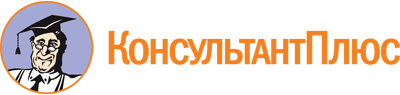 Закон Республики Коми от 02.11.2015 N 75-РЗ
(ред. от 07.08.2023)
"Об Уполномоченном по правам человека в Республике Коми"
(принят ГС РК 22.10.2015)Документ предоставлен КонсультантПлюс

www.consultant.ru

Дата сохранения: 27.11.2023
 2 ноября 2015 годаN 75-РЗСписок изменяющих документов(в ред. Законов РК от 25.12.2015 N 131-РЗ, от 21.04.2016 N 29-РЗ,от 20.06.2016 N 61-РЗ, от 02.03.2021 N 8-РЗ, от 29.06.2021 N 37-РЗ,от 27.04.2022 N 30-РЗ, от 07.11.2022 N 92-РЗ, от 07.08.2023 N 72-РЗ)